INSTITUTO ESTATAL DE EDUCACIÓN PÚBLICA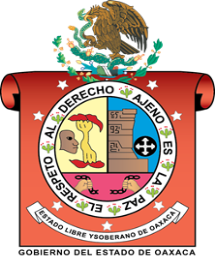 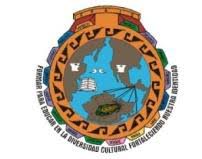 DEL ESTADO DE OAXACA ESCUELA NORMAL BILINGUE INTERCULTURAL DE OAXACACLAVE: 20DNL0001RLICENCIATURA EN EDUCACIÓN PRIMARIA INTERCULTURAL BILINGÜEASESORES: DAGOBERTO AGUSTIN ALTAMIRANOMIREYA HERNANDEZ MONTEYANOTICS Y PRACTICA DOCENTEESTUDIANTE:ROSA LINDA LOPEZ GOMEZGRUPO: 202 PRIMARIATERCER SEMESTRESIERRA JUAREZSAN JERONIMO TLACOCHAHUAYA, TLACOLULA OAXACA A 23 DE DICIEMBRE DEL 2020Los contenidos que los niños desarrollan son herramientas para la comprensión del mundo y abarcan conceptos, procedimientos, valores y actitudes, se plantean en las diferentes instancias curriculares, incluye cambios intelectuales, sociales y emocionales, los niños crecen y maduran a velocidades muy distintas, la manera y el orden en que se dispone la información en la enseñanza influye en su mejor comprensión, a la vez se deben intentar organizar los contenidos de manera que la motivación del alumno no decaiga con el transcurso del curso, los contenidos didácticos o educativos son los conocimientos, habilidades, destrezas y actitudes que los alumnos deben adquirir durante el proceso de enseñanza aprendizaje, donde configuran un gran apartado dentro de la programación didáctica y actúa como núcleo de la misma, los contenidos de las asignaturas como tales son lo que ven los niños: matemáticas, español, ciencias naturales, historia, geografía, donde los maestros les proporcionan guías donde vienen vinculados todas las materias que ellos tienen que ver en el primer bimestre, de esa manera a través de un tema pueden englobar las asignaturas antes mencionadas, donde los ambientes de aprendizaje son entendidos como las condiciones físicas, sociales y educativas en las que se ubican las situaciones de aprendizaje; el tipo de instalaciones, equipamiento, estrategias, didácticas, el contexto y clima de las relaciones sociales, fundamental en la educación, ya que de esta manera se favorece el logro de los propósitos planteados. En este sentido, es preciso señalar que los ambientes de aprendizaje no se presentan de manera espontánea, sino que se requiere de la intervención del docente para integrarlos y construirlos a partir de las posibilidades que ofrece el contexto escolar, también la familia les proporciona los conocimientos y experiencias que ellos tienen transmitiéndolos a los niños que están en la casa, de esa forma ellos imitan a los adultos donde ponen en práctica lo que han aprendido durante la interacción en la sociedad, y la familia. El aprendizaje se relaciona con el currículum donde es necesario obtener ejemplos de la vida cotidiana donde aprendemos a través de situaciones que nos presentan en la vida cotidiana los conocimientos que adquirimos, lo que observamos a través de las experiencias de las personas adultas y las habilidades, destrezas, ya que los aprendizajes se construyen día a día de acuerdo al contexto de cada uno de los individuos, también es aquello que los maestros enseñan en el salón de clases, donde nosotros aprendemos para obtener los conocimientos previos para nuestra formación, por ejemplo de las niñas que a muy temprana edad le ponen a ser tortillas para ayudar a sus mamás, luego al terminar de hacer tortillas van contando cuantas han sacado de una cubeta grande, ya de ahí cuando asisten a la escuela solo refuerzan los conocimientos que desde en la casa han aprendido, por ejemplo el maestro le pregunta que cuente los círculos que ha dibujado en el pizarrón de ahí empieza contando y al final llega a un resultado, también lo pasan a dibujar un circulo de esa manera al pasar recuerda la forma que ella hace las tortillas, es así como nosotros aprendemos a través de las situaciones que pasan en la vida cotidiana, el curriculum oculto en esta situación del confinamiento es que los niños aprenden por si solos todo aquello que ellos observan es así de esa forma que ellos van construyendo sus conocimientos, por ejemplo, para realizar un trabajo que el docente les deja ellos por si solos lo investigan lo interpretan a su manera para poder llevarlo a cabo, los que se enseñan en este caso los maestros ya que al enseñar no es transferir conocimiento, sino crear las posibilidades para su producción o su construcción, el método de enseñanza comprende los principios de la fiscalización, utilizados para la instrucción impartida por los maestros para lograr el aprendizaje deseado por los estudiantes, estas estrategias se determinan en parte sobre el tema a enseñar y en parte por la naturaleza del alumno, los agentes educativos son los niños, los padres de familia, los tíos, hermanos, hermanas, los maestros ya que ellos son los que ayudan a los niños en cuanto a la construcción de sus aprendizajes y el entorno que los rodea, los niños observan con detalle lo que hacen los adultos para así imitarlos de esa manera ellos van construyendo su aprendizaje, también a partir de las experiencias que ellos mismos presentan, ya que durante el proceso no les sale bien pero poco a poco van entendiendo y lo van haciendo mucho mejor que antes, también las personas adultas les enseñan en dados ocasiones donde le transmiten sus conocimientos.